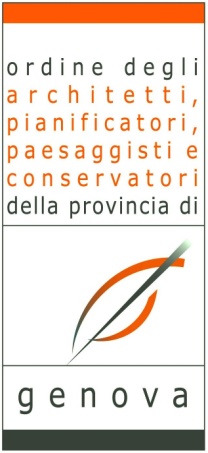 “LA PROFESSIONE DI ARCHITETTO TRA RESPONSABILITÀ E NUOVI MODI DI LAVORARE - CORSO 1 FAD” – 4cfpARGE04112016141228T10CFP00400 Erogazione modalità Formazione a Distanza (FAD) asincronaUD TITOLO LEZIONE 			ESPERTO 1    Introduzione 			Presidente dott.arch. Paolo A.Raffetto 		 										 2    La direzione lavori. Il quadro normativo e giurisprudenziale       	 					Dott. Avv. Andrea Merciari		3    Contratti Pubblici e Codice degli Appalti       	 					Dott. Avv. Giuseppe Inglese		4    Figure e responsabilità per la Sicurezza in cantiere       				 		Dott. Arch. Ibleto Fieschi	5    La copertura RC Professionale       				 		Dott. Arch. Federico Racalbuto		 